Infos Elternbroschüre            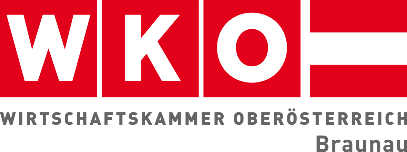 Ausgefülltes Formular und Anhänge (Firmenlogo u. Fotos) per E-Mail an: braunau@wkooe.atDie von Ihnen ausgefüllten Daten werden in die Elternbroschüre anlässlich der Lehrlingsmessen 2024 im Bezirk Braunau übertragen. Die Broschüre wird elektronisch über die Schulen an die Eltern übermittelt.Unternehmen:Firmenlogoper Mail an braunau@wkooe.atUnternehmensgegenstand:Anzahl Mitarbeiter:Lehrberufe im Unternehmen:Derzeitige Lehrlingsanzahl im Unternehmen:Bestes Argument, das für eine Lehrausbildung genau in UNSEREM Unternehmen spricht (max. 200 Zeichen):Bestes Argument, das für eine Lehrausbildung genau in UNSEREM Unternehmen spricht (max. 200 Zeichen):Ansprechpartner:Fotos (max. 2 Stk. – hochauflösend!)per Mail an braunau@wkooe.at